Essential Questions: World Literature Unit.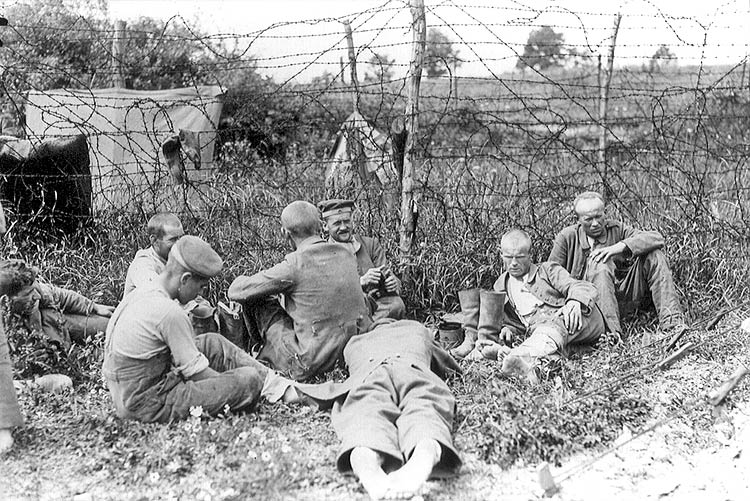 Guiding Questions:*How do I relate to the works of "Imprisoned Lives": Primo Levi’s Survival in Auschwitz; Franz Kafka’s Metamorphosis and Albert Camus’ The Stranger?Over arching Questions:*What impact does a Christian World view have on imprisoned lives?Topical Questions:
*How does translation affect the ground motif of a novel? 
*How do translated works enhance or impair communication? 
*What effect does the translation of the work affect message of the novel? 
*How does the language and culture of the work impact translation thereof?